RESOLUÇÃO Nº 291/2019RENOVA A AUTORIZAÇÃO PARA FUNCIONAMENTO DA EDUCAÇÃO INFANTIL MINISTRADA NO COLÉGIO CHAPEUZINHO VERMELHO, LOCALIZADO NA RUA PRESIDENTE JOÃO PESSOA, 400, CENTRO, NA CIDADE DE JACARAÚ–PB, MANTIDO POR MARIA DA LUZ ALVES DE FARIAS – ME – CNPJ 21.073.286/0001-05.O CONSELHO ESTADUAL DE EDUCAÇÃO DA PARAÍBA, no uso de suas atribuições e com fundamento no Parecer nº 229/2019, exarado no Processo nº 0028935-0/2017, oriundo da Câmara de Ensino Médio, Educação Profissional e Ensino Superior, e aprovado em Sessão Plenária realizada nesta data,RESOLVE:Art. 1º Renovar, pelo período de 6 (seis) anos, a autorização para funcionamento da Educação Infantil ministrada no Colégio Chapeuzinho Vermelho, localizado na cidade de Jacaraú–PB, mantido por Maria da Luz Alves de Farias – ME – CNPJ 21.073.286/0001-05.Art. 2º  A presente Resolução entra em vigor na data de sua publicação.Art. 3º  Revogam-se as disposições em contrário.Sala das Sessões do Conselho Estadual de Educação, 12 de setembro de 2019.CARLOS ENRIQUE RUIZ FERREIRAPresidente - CEE/PBFERNANDO DUARTE LIRARelatorSecretaria de Estado da Educação e da Ciência e TecnologiaConselho Estadual de EducaçãoSecretaria de Estado da Educação e da Ciência e TecnologiaConselho Estadual de EducaçãoSecretaria de Estado da Educação e da Ciência e TecnologiaConselho Estadual de Educação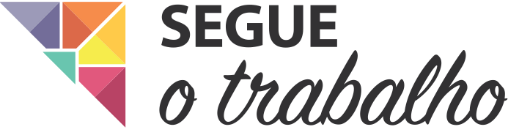 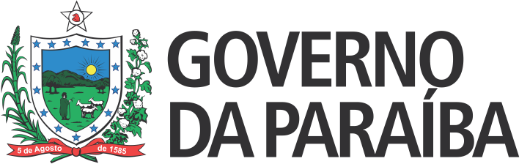 